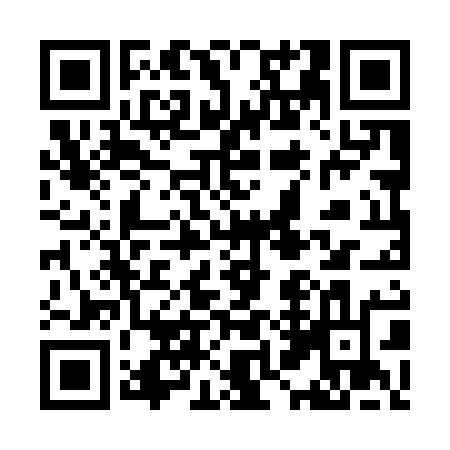 Prayer times for Bad Soden-Salmunster, GermanyWed 1 May 2024 - Fri 31 May 2024High Latitude Method: Angle Based RulePrayer Calculation Method: Muslim World LeagueAsar Calculation Method: ShafiPrayer times provided by https://www.salahtimes.comDateDayFajrSunriseDhuhrAsrMaghribIsha1Wed3:365:571:205:218:4310:542Thu3:335:561:195:228:4410:573Fri3:295:541:195:238:4611:004Sat3:265:521:195:238:4711:035Sun3:235:501:195:248:4911:056Mon3:205:491:195:248:5011:087Tue3:165:471:195:258:5211:118Wed3:135:451:195:268:5311:149Thu3:105:441:195:268:5511:1710Fri3:065:421:195:278:5611:2011Sat3:045:411:195:278:5811:2312Sun3:035:391:195:288:5911:2613Mon3:035:381:195:289:0111:2714Tue3:025:361:195:299:0211:2815Wed3:025:351:195:309:0411:2816Thu3:015:341:195:309:0511:2917Fri3:005:321:195:319:0611:3018Sat3:005:311:195:319:0811:3019Sun3:005:301:195:329:0911:3120Mon2:595:281:195:329:1011:3221Tue2:595:271:195:339:1211:3222Wed2:585:261:195:339:1311:3323Thu2:585:251:195:349:1411:3324Fri2:575:241:195:349:1611:3425Sat2:575:231:205:359:1711:3426Sun2:575:221:205:359:1811:3527Mon2:565:211:205:369:1911:3628Tue2:565:201:205:369:2011:3629Wed2:565:191:205:379:2111:3730Thu2:565:181:205:379:2211:3731Fri2:555:181:205:389:2411:38